							    Wrocław, dnia  12-12-2021r.Znak sprawy: ZP-221/2021ZAPYTANIE OFERTOWENAZWA I ADRES ZAMAWIAJĄCEGO:Szpital Specjalistyczny im. A. Falkiewicza we Wrocławiu52-144 Wrocław, ul. Warszawska 2 Tel.: 71 34 74 100Faks: 71 34 65 172e-mail: przetargi@falkiewicza.pladres strony internetowej: http://www.falkiewicza.pl/WPROWADZENIE:Wartość szacunkowa zamówienia nie przekracza kwoty wskazanej w art. 2 pkt 1 w powiązaniu z art. 30.ust.4  ustawy z dnia 11 września 2019 r.  Prawo zamówień publicznych. Postępowanie prowadzone jest z zachowaniem zasad uczciwej konkurencji, efektywności, jawności i przejrzystości.Postępowanie prowadzone jest w języku polskim.Zapytanie ofertowe zamieszczono na stronie: http://www.falkiewicza.pl/OPIS PRZEDMIOTU ZAMÓWIENIAPrzedmiotem zamówienia jest: Dostawa pojemników i worków na odpady  w ilości 125 szt. – pojemnik medyczny  10 l. – wraz z workiem. Dostawa dozowników do dezynfekcji w ilości 50szt. - Dozownik szkieletowy typu Dispenso. Zakup w ramach projektu „Zamówienie publiczne realizowane w ramach projektu nr RPDS.06.02.00-0001/20 pt. Poprawa dostępności i podniesienie jakości świadczeń zdrowotnych na rzecz ograniczenia zachorowalności mieszkańców regionu w związku z pojawieniem się COVID-19”Głównym celem projektu jest zwiększenie możliwości diagnostycznych, ratowniczych i medycznych na terenie województwa dolnośląskiego w związku z epidemią spowodowaną koronawirusem SARS-CoV-2 oraz  stworzenie odpowiedniej bazy sprzętowej przeznaczonej do wykorzystanych w czasie przyszłych zdarzeń epidemiologicznych w zakresie chorób zakaźnych jak i zakresie normalnego funkcjonowania podmiotów leczniczych po pandemii.Wykonawca jest zobowiązany do realizacji zamówienia zgodnie z wytycznymi Zamawiającego zawartymi w Opisie przedmiotu zamówienia, a także wytycznymi opisanymi w „Podręczniku wnioskodawcy i beneficjenta programów operacyjnych polityki spójności 2014-2020 w zakresie informacji i promocji”, który jest dostępny na stronach internetowych: www.funduszeeuropejskie.gov.pl i http://rpo.dolnyslask.pl/TERMIN WYKONANIA ZAMÓWIENIA: 14 dni od  dnia podpisania umowy.OPIS PRZYGOTOWANIA OFERTY:Oferta powinna zostać sporządzona na Formularzu ofertowym, stanowiącym Załącznik nr 1 do Zapytania ofertowego.Oferta powinna zawierać nazwę i adres Wykonawcę, powinna być opatrzona pieczątką firmową oraz podpisana czytelnie przez WykonawcęW ofercie Wykonawca musi podać cenę brutto, zawierającą podatek VAT.Zaoferowana cena powinna uwzględniać wykonanie wszystkich prac i czynności oraz zawierać wszystkie koszty związane z realizacją zamówienia na warunkach określonych w zapytaniu ofertowym.Zamawiający nie dopuszcza składania ofert częściowych.Wykonawca może złożyć tylko jedną ofertą. Oferta wykonawcy, który przedłoży więcej niż jedną ofertę zostanie odrzucona.KRYTERIUM OCENY OFERT:Wybór oferty zostanie dokonany na podstawie kryterium oceny ofert, tj. ceny w niżej podany sposób:Kryterium ceny – 100%Ocena w zakresie kryterium będzie dokonywana na podstawie ilości punktów otrzymanych przy zastosowaniu następującego wzoru:CminC =       ---------      x 100 pktCbadgdzie:C -     liczba punktów możliwa do uzyskania w kryterium CENACmin  - najniższa cena spośród ofert Cbad  - cena oferty badanejMIEJSCE ORAZ TERMIN SKŁADANIA OFERTOferta powinna być przesłana za pośrednictwem: poczty elektronicznej na adres: przetargi@falkiewicza.pldo dnia 17 -12-2021 do godz.10 :00 Oferty złożone po terminie nie będą rozpatrywaneOferent może przed upływem terminu składania ofert zmienić lub wycofać swoją ofertę.W toku badania i oceny ofert Zamawiający może żądać od Wykonawców wyjaśnień dotyczących treści złożonych ofert.INFORMACJE DOTYCZĄCE WYBORU NAJKORZYSTNIEJSZEJ OFERTYInformacja o dokonanym wyborze najkorzystniejszej oferty zostanie zamieszczona na stronie internetowej Zamawiającego pod adresem: http://www.falkiewicza. pl/Zamawiający poinformuje Wykonawcę, którego oferta została wybrana, o miejscu i terminie podpisania umowy.DODATKOWE INFORMACJEDodatkowych informacji udziela Pani  Sylwia Budzik   pod numerem telefonu 667 977 749  oraz adresem email: przetargi@falkiewicza.plPRZETWARZANIE DANYCH OSOBOWYCHZgodnie z art. 13 ust. 1 i 2 rozporządzenia Parlamentu Europejskiego i Rady (UE) 2016/679 z dnia 27 kwietnia 2016 r. w sprawie ochrony osób fizycznych w związku z przetwarzaniem danych osobowych i w sprawie swobodnego przepływu takich danych oraz uchylenia dyrektywy 95/46/WE (ogólne rozporządzenie o ochronie danych) (Dz. Urz. UE L 119 z 04.05.2016, str. 1), dalej „RODO”, Zamawiający informuje, że: administratorem Pani/Pana danych osobowych jest Szpital Specjalistyczny im. A. Falkiewicza we Wrocławiu, 52-144 Wrocław, ul. Warszawska 2 inspektorem ochrony danych osobowych jest Pani/Pan / Ewa Drzewosz e-mail: iod@falkiewicza.pl, lub telefonicznie 71 37 74 255Pani/Pana dane osobowe przetwarzane będą na podstawie art. 6 ust. 1 lit. c RODO w celu związanym z postępowaniem o udzielenie zamówienia publicznego na Dostawę pojemników, worków i  dozowników do  dezynfekcji - nr sprawy ZP-221/2021 prowadzonym w trybie zapytania ofertowego;odbiorcami Pani/Pana danych osobowych będą osoby lub podmioty, którym udostępniona zostanie dokumentacja postępowania w oparciu o art. 8 oraz art. 96 ust. 3 ustawy z dnia 29 stycznia 2004 r. – Prawo zamówień publicznych (Dz. U. z 2017 r. poz. 1579 i 2018), dalej „ustawa Pzp”;  Pani/Pana dane osobowe będą przechowywane, zgodnie z art. 97 ust. 1 ustawy Pzp, przez okres 4 lat od dnia zakończenia postępowania o udzielenie zamówienia publicznego, a jeżeli czas trwania umowy przekracza 4 lata, okres przechowywania obejmuje cały czas trwania umowy;obowiązek podania przez Panią/Pana danych osobowych bezpośrednio Pani/Pana dotyczących jest wymogiem ustawowym określonym w przepisach ustawy Pzp, związanym z udziałem w postępowaniu o udzielenie zamówienia publicznego; konsekwencje niepodania określonych danych wynikają z ustawy Pzp;  w odniesieniu do Pani/Pana danych osobowych decyzje nie będą podejmowane w sposób zautomatyzowany, stosowanie do art. 22 RODO;posiada Pani/Pan:na podstawie art. 15 RODO prawo dostępu do danych osobowych Pani/Pana dotyczących;na podstawie art. 16 RODO prawo do sprostowania Pani/Pana danych osobowych;na podstawie art. 18 RODO prawo żądania od administratora ograniczenia przetwarzania danych osobowych z zastrzeżeniem przypadków, o których mowa w art. 18 ust. 2 RODO;  prawo do wniesienia skargi do Prezesa Urzędu Ochrony Danych Osobowych, gdy uzna Pani/Pan, że przetwarzanie danych osobowych Pani/Pana dotyczących narusza przepisy RODO;nie przysługuje Pani/Panu:w związku z art. 17 ust. 3 lit. b, d lub e RODO prawo do usunięcia danych osobowych;prawo do przenoszenia danych osobowych, o którym mowa w art. 20 RODO;na podstawie art. 21 RODO prawo sprzeciwu, wobec przetwarzania danych osobowych, gdyż podstawą prawną przetwarzania Pani/Pana danych osobowych jest art. 6 ust. 1 lit. c RODO. ZAŁĄCZNIKI:Formularz ofertowy – załącznik nr 1Wzór umowy – załącznik nr 2 Załącznik nr 1 Opis Przedmiotu ZamówieniaDozownik szkieletowy Dispenso został wykonany ze stali nierdzewnej, kwasoodpornej, bez elementów plastikowych. Przeznaczony do preparatów w jednorazowych opakowaniach z wylewką zapobiegającą wtórnej kontaminacji (system zamknięty). Łatwy do utrzymania w czystości, do mycia i dezynfekcji. Pozwala na łatwą wymianę preparatu. Dozownik z możliwością montażu do ściany (można go przykręcić lub zawiesić). Długie, 14 cm ramię, ułatwia korzystanie. Ilość – 50 szt.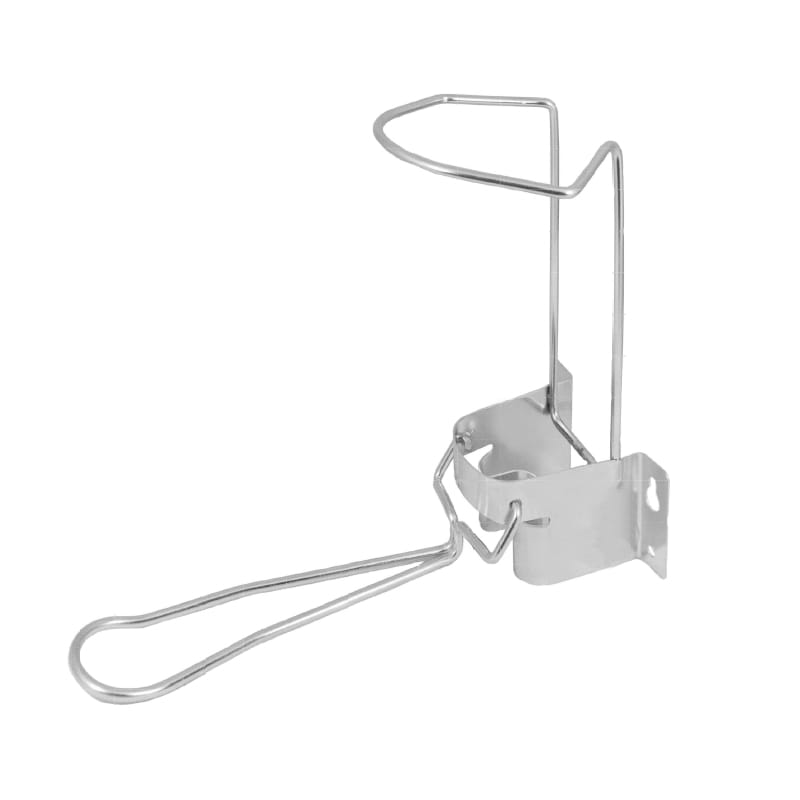 Pojemnik na odpady medyczne  10 l. wraz z workiem  czerwonym. – Ilość- 125 szt. 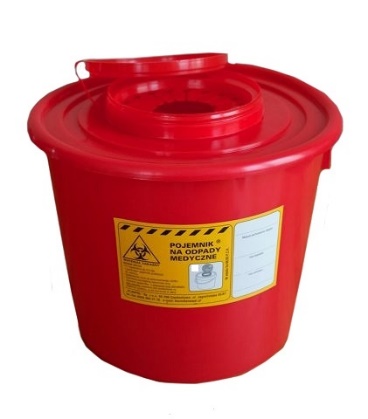 Załącznik nr 2…………………………………..(miejscowość, data)F O R M U L A R Z   O F E R T O W Y	W odpowiedzi na zapytanie ofertowe na dostawę   nr sprawy ZP-221/2021, składam ofertę na wykonanie przedmiotu zamówienia, zgodnie z wymogami zawartymi w zapytaniu ofertowym za następująca kwotę:Cena netto	…………………… zł (słownie: …………………. złotych)Stawka podatku VAT 	………%Cena brutto 	………………….. zł (słownie: ……………………złotych)w tym:W przypadku wyboru naszej oferty, zobowiązuje się zrealizować przedmiot zamówienia w Oświadczam/y, że wypełniłem/ wypełniliśmy obowiązki informacyjne przewidziane w art. 13 lub art. 14 RODO wobec osób fizycznych, od których dane osobowe bezpośrednio lub pośrednio pozyskałem w celu ubiegania się o udzielenie zamówienia publicznego w niniejszym postępowaniu.		………....................................................................Pieczęć i podpisy osoby upoważnionej  
do składania oświadczeńzałącznik nr 3ZP /221/2021						     			       Umowa Nr       /2021zawarta w dniu………... we Wrocławiu, na podstawie wyboru dokonanego w zapytaniu ofertowym, sygnatura postępowania ZP-221/2021, przeprowadzonym w oparciu o art. 2 ust.1 pkt.1 w powiązaniu z art. 30.ust.4  ustawy z dnia 11 września 2019 r.  (Dz. U. poz. 2019 ze. zm.), pomiędzy:pomiędzy:Szpitalem Specjalistycznym im. A. Falkiewicza we Wrocławiu, ul. Warszawska 2, 52-114 Wrocław zarejestrowanym w Sądzie Rejonowym dla Wrocławia – Fabrycznej we Wrocławiu, VI Wydział Gospodarczy Krajowego Rejestru Sądowego pod numerem KRS 0000019623,  zwanym w dalszej treści umowy  „ZAMAWIAJĄCYM”, reprezentowanym przez:Pawła Błasiaka - Dyrektoraa………………………………………………………………………………………………………………………………zarejestrowanym w …………………………………..   pod numerem ………………………..  zwanym w dalszej treści umowy  „WYKONAWCĄ”, reprezentowanym przez:………………………………….. - …………………………………………………………….. - …………………………§ 1Przedmiot umowyZamawiający powierza, a Wykonawca przyjmuje do realizacji  „  Dostawę  pojemników i worków na odpady w ilości 125 szt.  i dozowników  do dezynfekcji w ilości 50 szt.  dla   Specjalistycznego im. A. Falkiewicza we Wrocławiu ”, zgodnego ze OPZ określoną w załączniku nr1, stanowiącym integralną część umowy.Dostawa obejmuje przeniesienie przez Wykonawcę  na własność  Zamawiającego pojemników określonych w OPZ i ich wydanie, a Zamawiający zobowiązuje się odebrać  i zapłacić cenę określoną w załączniku nr 1. do umowy.   Wykonawca zobowiązuje się dostarczyć i wnieść do Magazynu Centralnego towar we wskazane  miejsce  przez pracownika  magazynu w godzinach od 8:00 do 14:00.Zamówienia będą realizowane w terminie: ……. dni roboczych od chwili podpisania umowy.Wykonawca zapewnia, że dostarczony towar jest najwyższej jakości, wolny od wad oraz ze będzie spełniać wszystkie wymagania  Zamawiającego określone w OPZ.W zakresie bieżącej współpracy w trakcie realizacji postanowień niniejszej umowy              Zamawiającego reprezentowała będzie:            Przedstawiciel szpitala  Sylwia Budzik, nr  tel.-  (71) 37 74 111 lub 667 977 749	Wykonawca reprezentowany będzie przez:            …………………………………………………………………………………………………………………§ 2DostawaWykonawca ponosi ryzyko przypadkowej utraty  lub uszkodzenia towaru do momentu dostawy go do miejsca wskazanego w § 1ust.3  i przejęcia go przez Zamawiającego do magazynu.Wykonawca realizuje przedmiot umowy własnymi siłami.  Realizacja części lub całości przedmiotu umowy nie może być powierzona podwykonawcom. Podyktowane jest to specyfiką zamówienia.§ 3Termin realizacji przedmiotu umowyDostawa przedmiotu umowy będzie realizowana do   dni od  dnia podpisania umowy…………………§ 4Rozliczenie stronZa wykonanie przedmiotu umowy Zamawiający zapłaci Wykonawcy wynagrodzenie w wysokości: wartość netto: ………………………. zł, (słownie:  ………………………………………zł    /100), kwota VAT ……………………. zł, wartość brutto: ……………………  zł, (słownie: . zł     /100).Zamawiający dokona zapłaty wynagrodzenia, o którym mowa w ust. 1 przelewem na rachunek bankowy wskazany w fakturze VAT w terminie  60 dni od daty otrzymania prawidłowo wystawionej faktury VAT.Za dzień zapłaty uznaje się dzień obciążenia rachunku Zamawiającego.Za ewentualne nieterminowe uregulowanie należności Wykonawca ma prawo naliczyć odsetki za zwłokę w wysokości ustawowej.W przypadku zmian stawek podatku VAT w okresie stałości wynagrodzenia wprowadza się możliwość zmian na podstawie obowiązujących przepisów prawnych w tym zakresie.§ 5Gwarancja i reklamacjeReklamacje ilościowe, w zakresie zgodności dostawy (udokumentowanej fakturą VAT) z 	zamówieniem Zamawiający niezwłocznie zgłasza Wykonawcy w formie telefonicznej lub przesyła 	pisemne faksem w terminie 7 dni roboczych od daty dostawy. Zamawiający może żądać    niezwłocznego potwierdzenia faktu otrzymania reklamacji - telefonicznie lub pisemnie. Reklamacje jakościowe Zamawiający zgłasza Wykonawcy niezwłocznie po stwierdzeniu wady, w formie pisemnej, w terminach określonych przepisami kodeksu cywilnego, dotyczących 	realizacji uprawnień wynikających z gwarancji jakości.W przypadku stwierdzenia braków ilościowych lub wad jakościowych Zamawiający 	niezwłocznie (do 24 godzin) powiadomi o tym Dostawcę, który rozpatrzy reklamację dotyczącą:     - braków ilościowych w ciągu 48 godzin     - wad jakościowych w ciągu 14 dni.§ 6Odpowiedzialność za niewykonanie lub nienależyte wykonanie przedmiotu umowy Wykonawca ponosi pełną odpowiedzialność za szkody wyrządzone przez niego w mieniu Zamawiającego.Wykonawca zobowiązuje się zapłacić kary umowne:w wysokości 0,2% wartości brutto przedmiotu umowy, określonego w § 4 ust. 1 niniejszej umowy za każdy dzień zwłoki w realizacji przedmiotu umowy o którym mowa w § 1 ust.1.w wysokości 10% wartości brutto niezrealizowanej części umowy, w przypadku odstąpienia przez Zamawiającego od umowy z przyczyn, za które odpowiedzialność ponosi Wykonawca.w wysokości 10% wartości brutto niezrealizowanej części umowy, w przypadku odstąpienia od umowy przez Wykonawcę, z przyczyn niezależnych od Zamawiającego.Wykonawca wyraża zgodę na potrącanie kar umownych z przysługującego mu wynagrodzenia.Jeżeli szkoda przewyższa wysokość kary umownej stronie uprawnionej przysługuje roszczenie o zapłatę odszkodowania uzupełniającego do  wysokości rzeczywiście poniesionej szkody i utraconych korzyści.Brak szkody nie wyłącza ww. odpowiedzialności z tytułu kar umownych. Kara umowna zostanie zapłacona przez stronę która naruszyła postanowienia umowne w terminie 14 dni od daty wystąpienia przez stronę drugą z żądaniem zapłaty. W przypadku niedotrzymania powyższego terminu przez wykonawcę Zamawiający zastrzega sobie prawo potrącenia kwoty kary od każdej płatności należnej lub przyszłej jaka będzie się należeć wykonawcy. Zapłata kary przez wykonawcę lub odliczenie przez Zamawiającego kwoty kary z płatności należnej Wykonawcy nie zwalnia Wykonawcy z obowiązku ukończenia przedmiotu umowy.§ 7Pozostałe postanowienia. Wszelkie zmiany umowy wymagają dla swej ważności zachowania formy pisemnej w postaci aneksu podpisanego przez obie strony pod rygorem nieważności. Zakazuje się istotnych zmian postanowień zawartej umowy w stosunku do treści oferty, na podstawie której dokonano wyboru Wykonawcy, chyba że Zamawiający przewidział możliwość dokonania takiej zmiany w ogłoszeniu o zamówieniu lub w specyfikacji istotnych warunków zamówienia oraz określił warunki takiej zmiany.Zmiana umowy z naruszeniem przepisu ust. 2 jest nieważna.W sprawach nieuregulowanych niniejszą umową mają odpowiednio zastosowanie przepisy ustawy Prawo zamówień publicznych oraz Kodeksu Cywilnego.Wykonawca nie może przenieść wierzytelności wynikającej z niniejszej umowy na stronę trzecią bez pisemnej zgody Organu Założycielskiego zgodnie z  art.54 ust.5  ustawy z dnia 15.04.2011r. o działalności leczniczej (Dz. U. z 2018 r. poz. 2190).Wszelkie spory wynikające z realizacji niniejszej umowy będą rozstrzygane polubownie w drodze negocjacji, w razie braku porozumienia  spory rozstrzygał będzie sąd właściwy dla  siedziby Zamawiającego.§ 8Umowę sporządzono w czterech jednobrzmiących egzemplarzach: trzy dla Zamawiającego, jeden dla Wykonawcy.§ 9KLAUZULA INFORMACYJNA DOTYCZĄCA  PRZETWARZANIA DANYCH OSOBOWYCH W CELU ZWIĄZANYM Z POSTĘPOWANIEM O UDZIELENIE ZAMÓWIENIA PUBLICZNEGOZgodnie z art. 13 ust.1i2 Rozporządzenia Parlamentu Europejskiego i Rady (UE) 2016/679 z dnia   27 kwietnia 2016 r. w sprawie ochrony osób fizycznych w związku z przetwarzaniem danych osobowych i w sprawie swobodnego przepływu takich danych oraz uchylenia dyrektywy 95/46/WE (ogólne rozporządzenie o ochronie danych – zwanym dalej RODO) informujemy, że:Administrator Danych Osobowych: Administratorem Pani/Pana danych osobowych jest Szpital Specjalistyczny  im. A. Falkiewicza we Wrocławiu, adres 52-114 Wrocław, adres  e-mail szpital@falkiewicza.pl, numer telefonu 71 377 41 00,Inspektor Ochrony Danych: Inspektorem Ochrony Danych jest Pani Ewa Drzewosz, z którą można się skontaktować w sprawach ochrony danych osobowych i realizacji swoich praw pisząc na adres:  e-mail: iod@falkiewicza.pl, siedziby Szpitala wskazany w ust.1.  lub telefonicznie 71 37 74 255Podstawa prawna oraz cel przetwarzania danych osobowychAdministrator będzie przetwarzał Pani/Pana dane osobowe na podstawie art. 6 ust 1 lit c) RODO w celach związanych z postępowaniem o udzielenie zamówienia publicznego np. nazwa, numer prowadzony w trybie przetargu nieograniczonego na:, Dostawę  pojemników i worków na odpady w ilości 125 szt.  i dozowników  do dezynfekcji w ilości 50 szt.  dla   Specjalistycznego im. A. Falkiewicza we Wrocławiu Szpitala Specjalistycznego  im. A. Falkiewicza we Wrocławiu .  ZP/221/2021.Okres przez który dane będą przechowywane: Pani/Pana dane będą przechowywane zgodnie                       z art. 97 ust. 1 ustawy Pzp, przez okres 4 lat od dnia zakończenia postępowania o udzielenie zamówienia, a jeżeli czas trwania umowy przekracza  4 lata, okres przechowywania obejmuje cały czas trwania umowy.Odbiorcy danych: Odbiorcami Pani/Pana danych osobowych będą osoby lub podmioty, którym udostępniona zostanie dokumentacja postępowania w oparciu o art. 8 oraz art. 96 ust. 3 ustawy z dnia    29 stycznia 2004r. – Prawo zamówień publicznych  (Dz. U. z 2017 r. poz. 1579 i 2018), dalej „ustawa Pzp”.Administrator nie zamierza przekazywać Pani/Pana danych osobowych do państwa trzeciego                                                  lub organizacji międzynarodowej.Dodatkowo, zgodnie z art. 13 ust. 2 RODO informujemy, że ma Pani/Pan prawo:Dostępu (art. 15 RODO)do treści swoich danych oraz otrzymania ich kopii: pierwsza kopia danych osobowych udostępniana jest bezpłatnie.Do sprostowania – żądanie sprostowania dotyczy danych osobowych, które są nieprawidłowe, lub uzupełnienia niekompletnych danych (art. 16 RODO).Do ograniczenia przetwarzania – żądanie ograniczenia przetwarzania danych osobowych (art. 18 RODO) z zastrzeżeniem przypadków , o których mowa w art. 18 ust. 2 RODO.Do wniesienia skargi, do Prezes Urzędu Ochrony Danych Osobowych, gdy uzna Pani/Pan, że przetwarzanie danych osobowych Pani/Pana narusza przepisy RODO.Nie przysługują Pani/Pnu:w związku z art. 17 ust 3 lit. b, d lub e RODO prawo do usunięcia danych osobowych,prawo do przenoszenia danych osobowych, o którym mowa w art. 20 RODO,na podstawie art. 21 RODO prawo sprzeciwu, wobec przetwarzania danych osobowych, gdyż podstawą prawną Pani/Pana danych jest art. 6 ust. 1 lit. c RODO.W celu skorzystania z powyższych praw należy skontaktować się z Administratorem Danych Osobowych  lub                 z Inspektorem Ochrony Danych.Obowiązek podania przez Pani/Pana danych osobowych bezpośrednio Pani/Pana dotyczących jest wymogiem ustawowym określonym w przepisach ustawy Pzp związanych z udziałem   w postępowaniu                 o udzielenie zamówienia publicznego.Konsekwencja nie podania określonych danych wynika z ustawy Pzp. Administrator nie podejmuje decyzji w sposób zautomatyzowany w oparciu o Państwa dane osobowe, w tym profilowaniu (stosownie do art. 22 RODO). Szczegółowa  klauzula informacyjna  związana z przetwarzaniem danych osobowych dostępna na stronie internetowej: http://www.falkiewicza.internetdsl.pl/ZAMAWIAJĄCY                                                                                                                                         										WYKONAWCA                                                                                                       Nazwa firmy:Dokładny adres:Województwo:NIP:Regon:Wpisany do rejestru:Nr telefonu i faksu wykonawcy wraz z nr kierunkowym:adres e-mailL.p.Przedmiot oferty (zgodnie z opisem w zapytaniu ofertowym)Ilość (szt.)Cena jednostkowa (netto)Wartość (netto) VAT (%)Wartość (brutto)1Dozownik szkieletowy 502Pojemnik na odpady 10l wraz z workiem 125Kwota zadania ogółemKwota zadania ogółemKwota zadania ogółemLp.Zakres przedmiotu zamówienia jaki powierzymy podwykonawcomNazwa podmiotu1